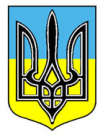 ДЕРЖАВНА СЛУЖБА ГЕОЛОГІЇ ТА НАДР УКРАЇНИН А К А З« 01»   червня   2020 р.                             Київ                                      №  193Про внесення змін до складу колегії Держгеонадр Відповідно до пунктів 6 та 7 Положення про колегію Державної служби геології та надр України, затвердженого наказом від 12.02.2013 № 60 НАКАЗУЮ:1. Включити до Складу колегії Державної служби геології та надр України, затвердженого наказом від 19.05.2020 № 171, Голову Громадської ради при Держгеонадрах Жилу Павла Броніславовича.2. Контроль за виконанням цього наказу залишаю за собою.Голова 									           Роман ОПІМАХ